7	рассмотреть возможные изменения и другие варианты в связи с Резолюцией 86 (Пересм. Марракеш, 2002 г.) Полномочной конференции о процедурах предварительной публикации, координации, заявления и регистрации частотных присвоений, относящихся к спутниковым сетям, в соответствии с Резолюцией 86 (Пересм. ВКР-07) в целях содействия рациональному, эффективному и экономному использованию радиочастот и любых связанных с ними орбит, включая геостационарную спутниковую орбиту;7(G)	Вопрос G − Обновление эталонной ситуации для сетей Районов 1 и 3 согласно Приложениям 30 и 30A к РР, когда временно зарегистрированные присвоения преобразуются в окончательно зарегистрированные присвоенияВведениеВопрос об обновлении эталонной ситуации для сетей Районов 1 и 3 согласно Приложениям 30 и 30A к РР, когда временно зарегистрированные присвоения преобразуются в окончательно зарегистрированные присвоения, был впервые поднят на собрании ПСК15-2 и исследовался СЕПТ и МСЭ-R после ВКР-15. Согласно § 4.1.18bis, при занесении присвоений сети в Список на временной основе эталонная ситуация подвергающихся воздействию помех сетей, с которыми не завершена координация, не обновляется. Однако в настоящее время в Приложениях 30 и 30А к РР не указано, следует ли Бюро обновлять эталонную ситуацию для сети, по которой все еще остаются неурегулированные разногласия, если временно зарегистрированные присвоения изменены на окончательно зарегистрированные, и Бюро никогда не сталкивалось с такой ситуацией.Во избежание пониженной защиты из-за сети, на которую администрации не дали своего согласия, этот метод предписывает, чтобы при внесении сети в Список с использованием § 4.1.18, когда регистрация соответствующих присвоений меняется с временной на постоянную при сохранении разногласий, эталонная ситуация для сети, подвергающейся воздействию помех, должна обновляться при условии консультаций с затрагиваемой администрацией и только с ее согласия. Таким образом, данный метод предлагает изменение § 4.1.18bis Приложений 30 и 30А к РР, и соответствует методу G1, включенному в Отчет ПСК.ПредложенияПРИЛОЖЕНИЕ 30  (Пересм. ВКР-15)*Положения для всех служб и связанные с ними Планы и Список1
для радиовещательной спутниковой службы в полосах частот 
11,7–12,2 ГГц (в Районе 3), 11,7–12,5 ГГц (в Районе 1) 
и 12,2–12,7 ГГц (в Районе 2)     (ВКР-03)СТАТЬЯ  4     (ПЕРЕСМ. ВКР-15)Процедуры внесения изменений в План для Района 2 или 
использования дополнительных присвоений в Районах 1 и 334.1	Положения, применяемые в отношении Районов 1 и 3MOD	EUR/16A19A7/1#500994.1.18bis	При запросе на применение положений § 4.1.18 заявляющая администрация должна гарантировать выполнение требований § 4.1.20 и предоставить администрации, в отношении которой применяется § 4.1.18, с копией в адрес Бюро, описание шагов, которые будут предприниматься для выполнения этих требований. Как только присвоение включается в Список на временной основе согласно положениям § 4.1.18, при расчете эквивалентного запаса на защиту (EPM)9 в отношении присвоения в Списке для Районов 1 и 3 или присвоения, для которого начата процедура Статьи 4 и которое послужило основанием для несогласия, не должна учитываться помеха, создаваемая присвоением, для которого применяются положения § 4.1.18.     (ВКР-)Основания: Во избежание пониженной защиты из-за сети, на которую администрации не дали своего согласия, § 4.1.18bis Приложения 30 к РР должен быть изменен.ПРИЛОЖЕНИЕ 30A  (ПЕРЕСМ. ВКР-15)*Положения и связанные с ними Планы и Список1 для фидерных линий 
радиовещательной спутниковой службы (11,7–12,5 ГГц в Районе 1, 
12,2–12,7 ГГц в Районе 2 и 11,7–12,2 ГГц в Районе 3) 
в полосах частот 14,5–14,8 ГГц2 и 17,3–18,1 ГГц в Районах 1 и 3
и 17,3–17,8 ГГц в Районе 2     (ВКР-03)СТАТЬЯ  4     (Пересм. ВКР-15)Процедуры внесения изменений в План для фидерных линий 
Района 2 или в присвоения для дополнительного 
использования в Районах 1 и 34.1	Положения, применимые к Районам 1 и 3MOD	EUR/16A19A7/2#501014.1.18bis	При запросе применения положений § 4.1.18 заявляющая администрация должна обязаться выполнять требования § 4.1.20 и предоставить администрации, в отношении которой применяется § 4.1.18, с копией в адрес Бюро, описание шагов, которые будут предприниматься для выполнения этих требований. Как только присвоение включается в Список для фидерных линий на временной основе согласно положениям § 4.1.18, при расчете эквивалентного запаса на защиту (EPM)11 в отношении присвоения в Списке для фидерных линий Районов 1 и 3 или присвоения, для которого начата процедура Статьи 4 и которое послужило основанием для несогласия, не должна учитываться помеха, создаваемая присвоением, для которого применяются положения § 4.1.18.      (ВКР-)Основания: Во избежание пониженной защиты из-за сети, на которую администрации не дали своего согласия, § 4.1.18bis Приложения 30А к РР должен быть изменен.______________Всемирная конференция радиосвязи (ВКР-19)
Шарм-эль-Шейх, Египет, 28 октября – 22 ноября 2019 года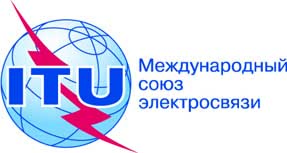 ПЛЕНАРНОЕ ЗАСЕДАНИЕДополнительный документ 7
к Документу 16(Add.19)-R7 октября 2019 годаОригинал: английскийОбщие предложения европейских странОбщие предложения европейских странПредложения для работы конференцииПредложения для работы конференцииПункт 7(G) повестки дняПункт 7(G) повестки дня